Воспитанники детского объединения «Семицветик» (5-6 лет) побывали на онлайн экскурсии «Дымковская игрушка», где познакомились с историей возникновения игрушек, с этапами изготовления, видами игрушек, цветовыми решениями, особенностями росписи и т.д. Выполнили роспись петушка и курочки фломастерами. 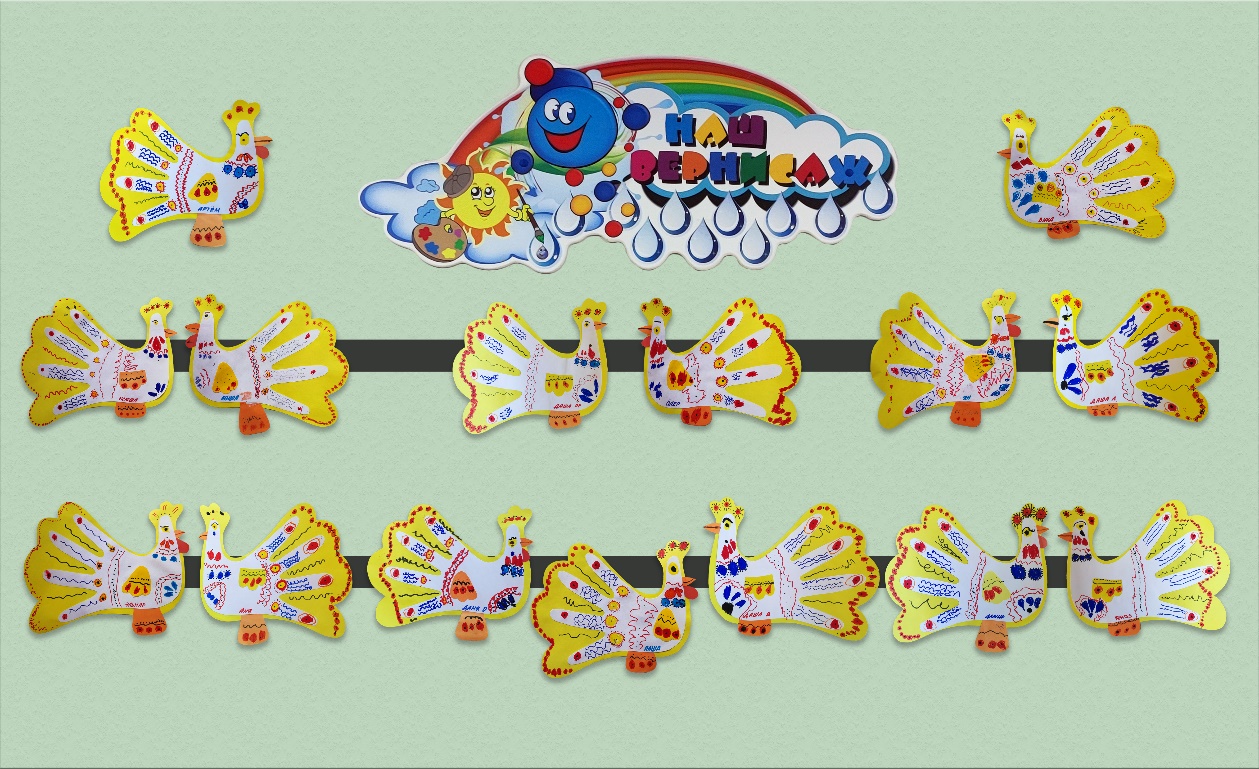 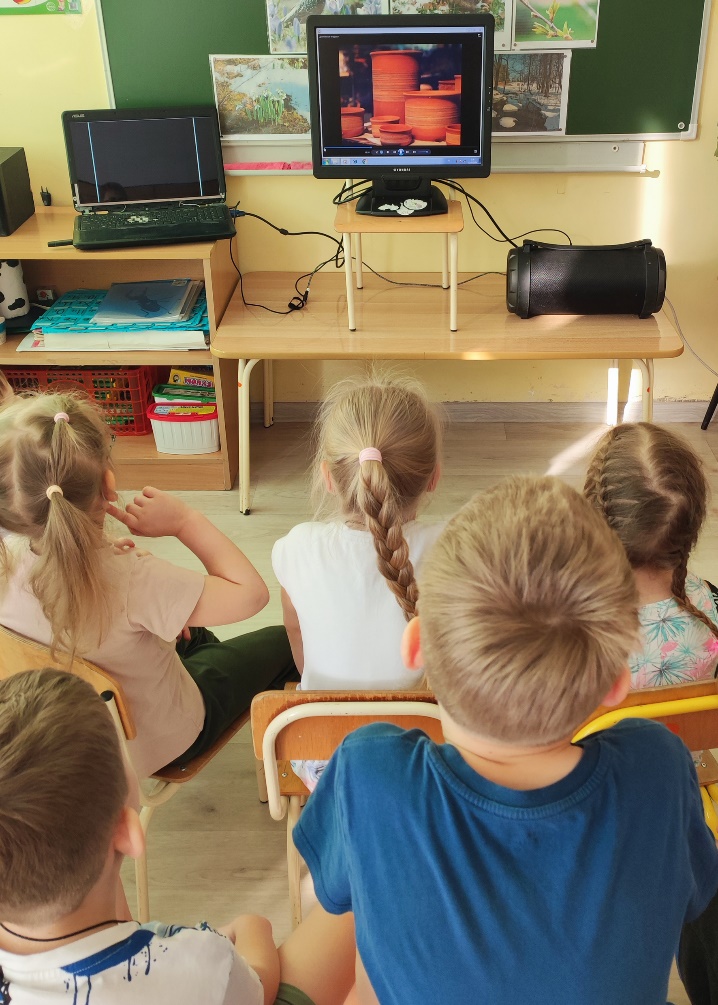 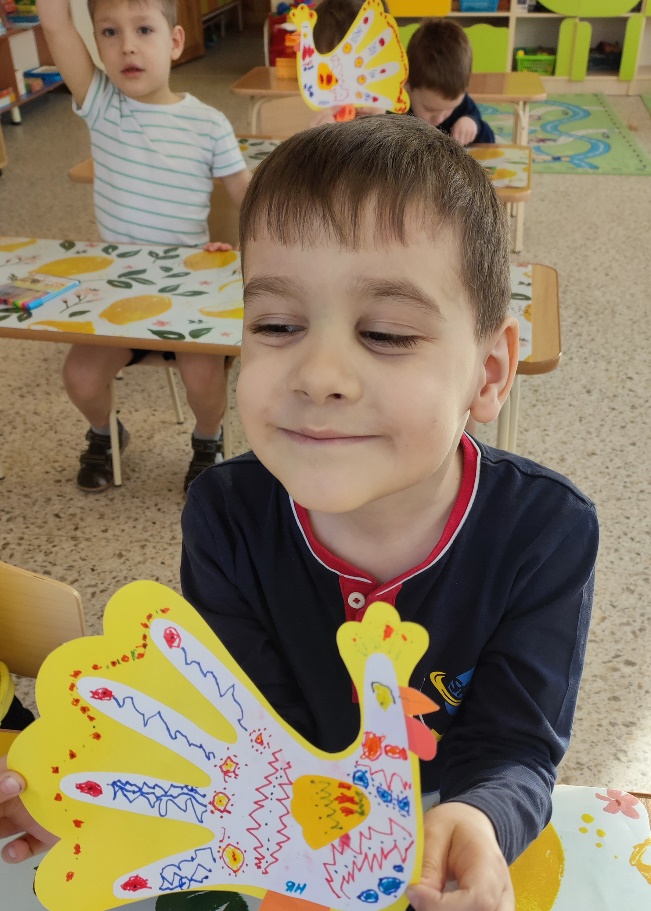 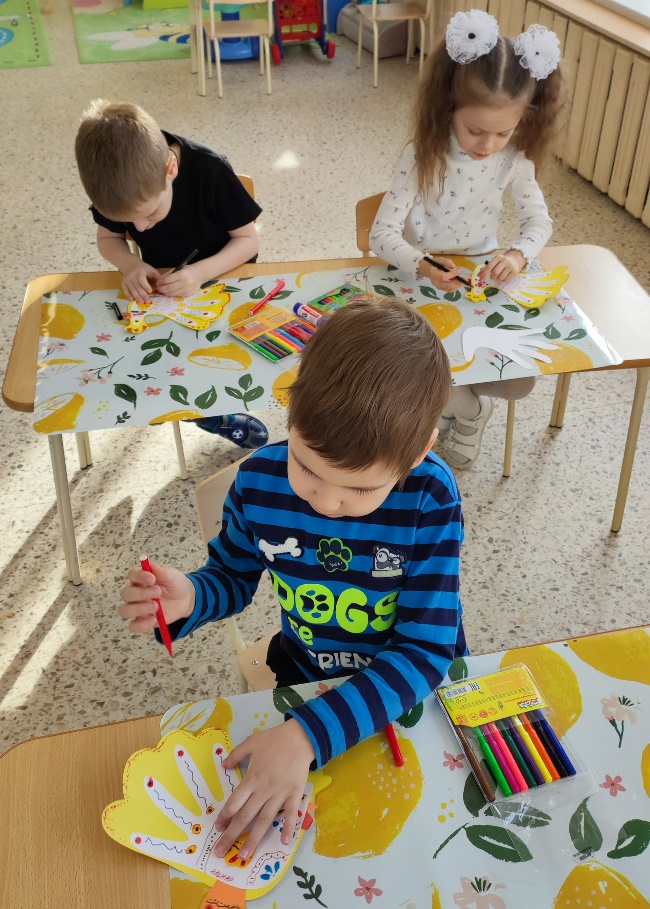 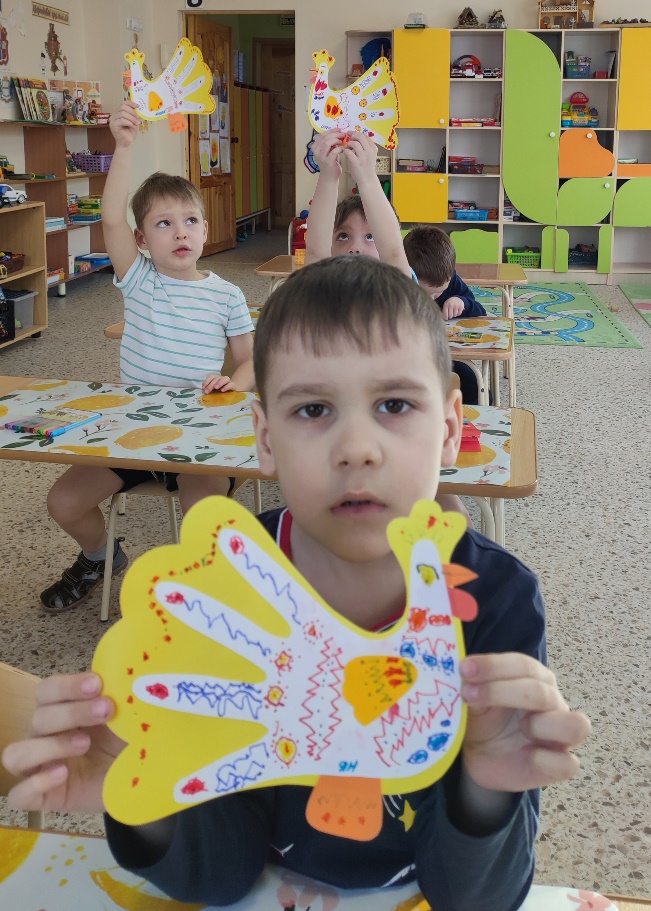 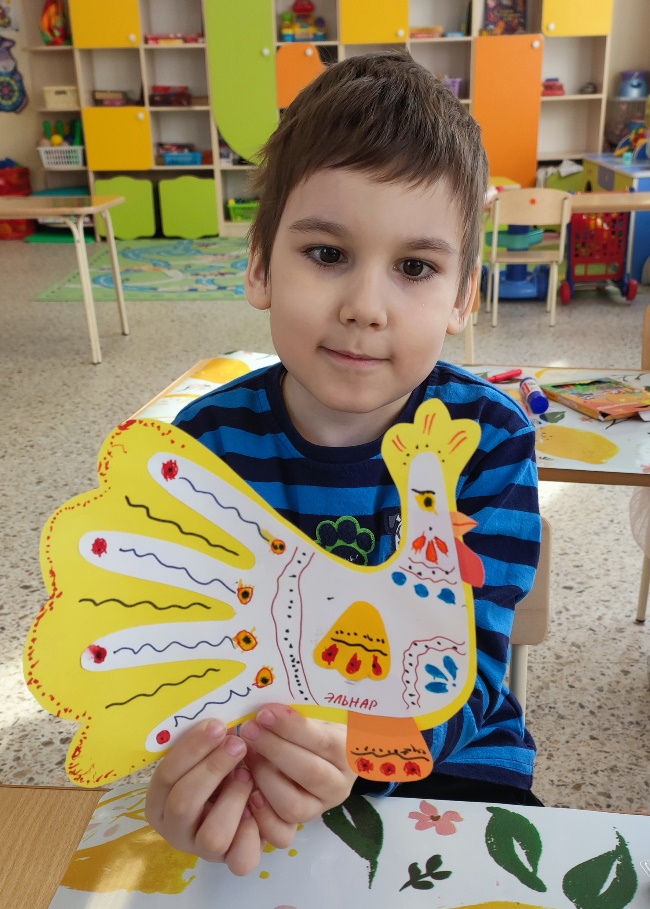 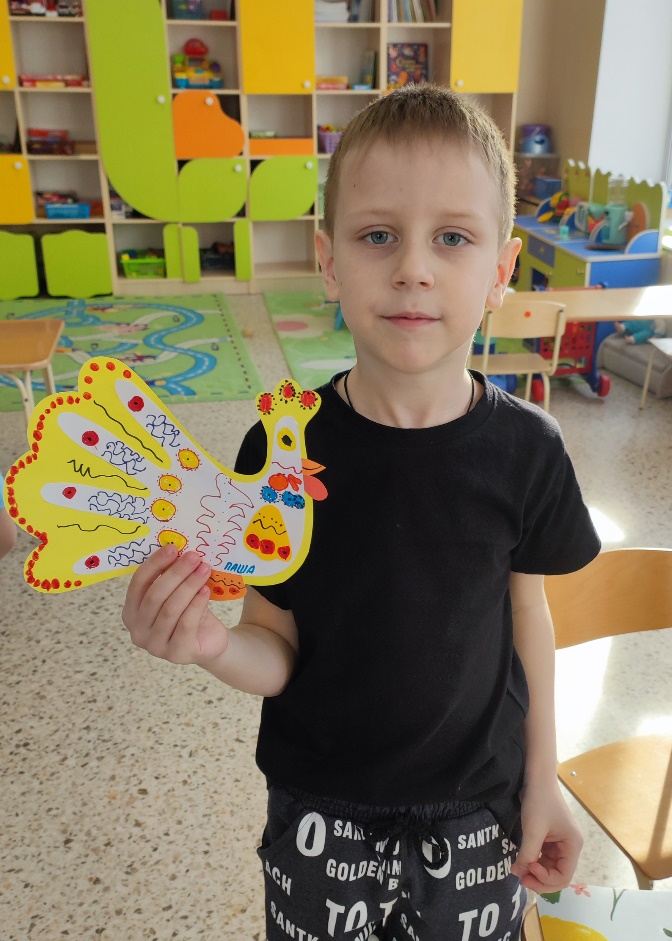 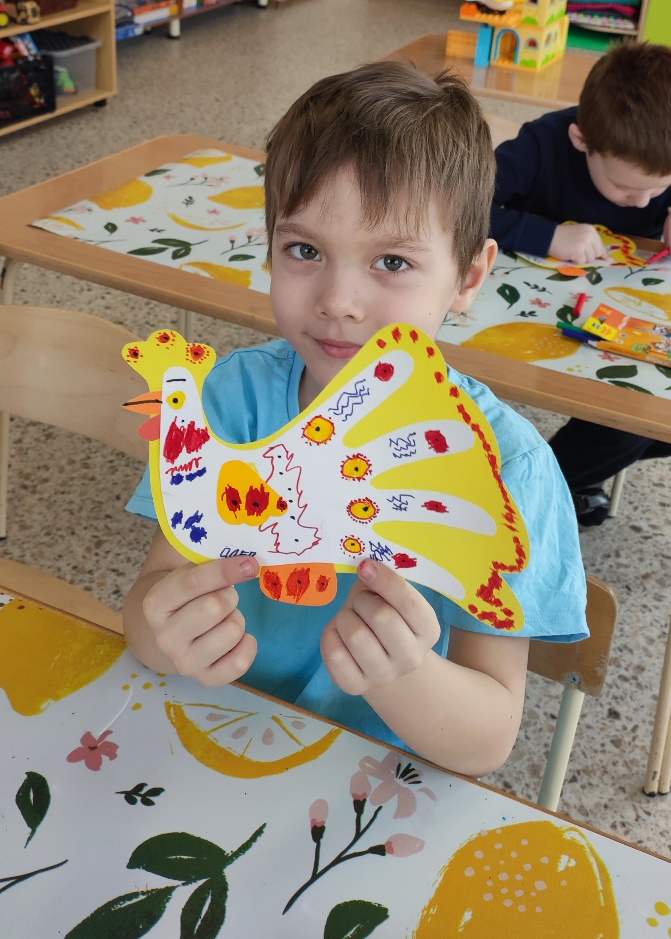 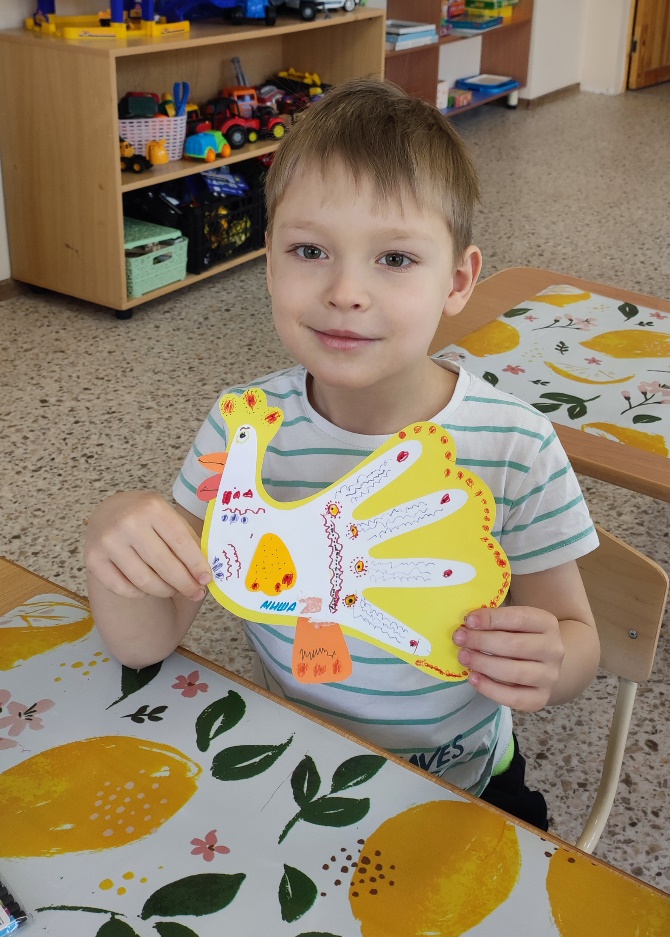 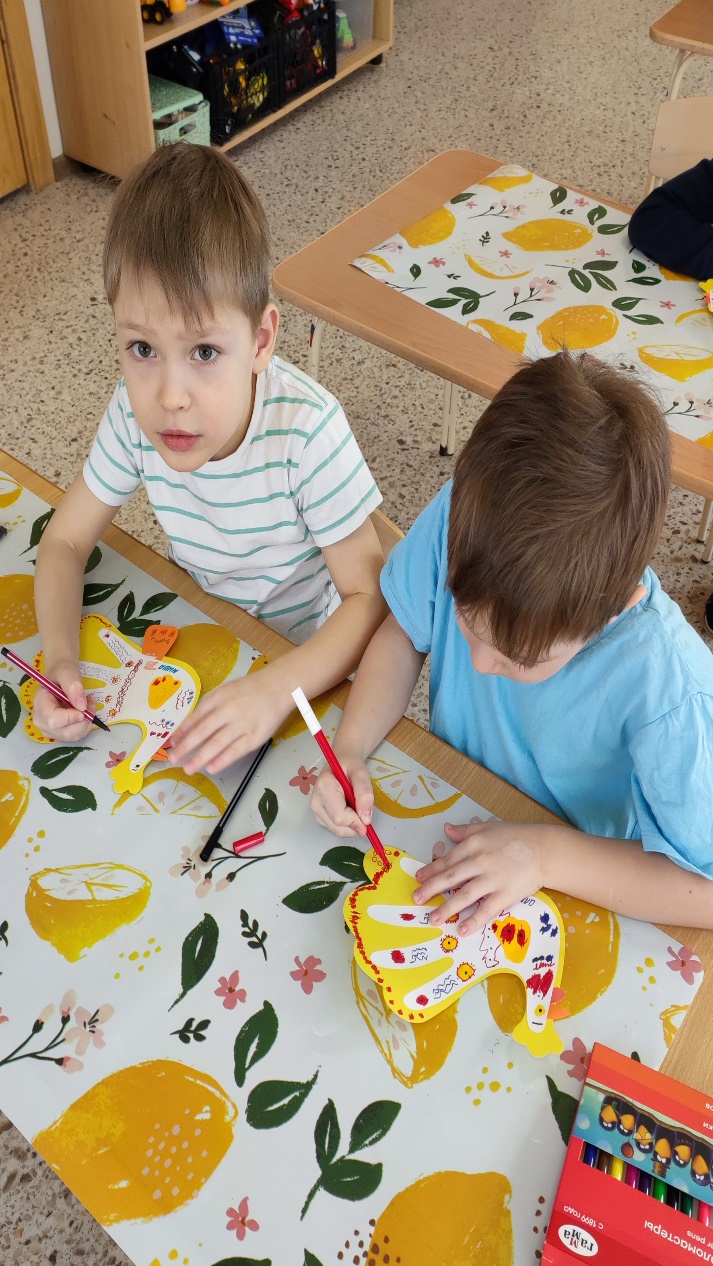 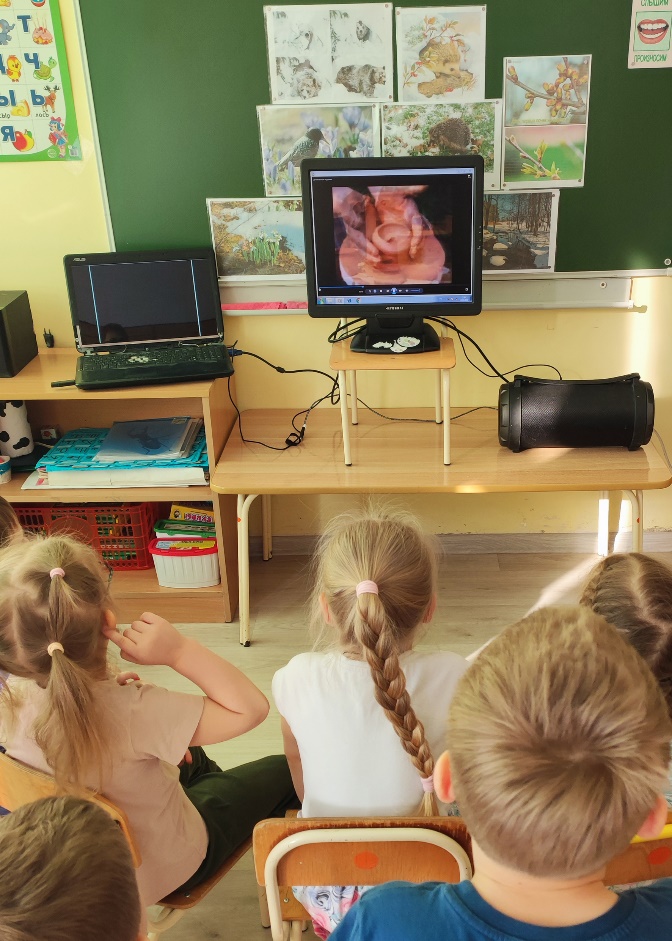 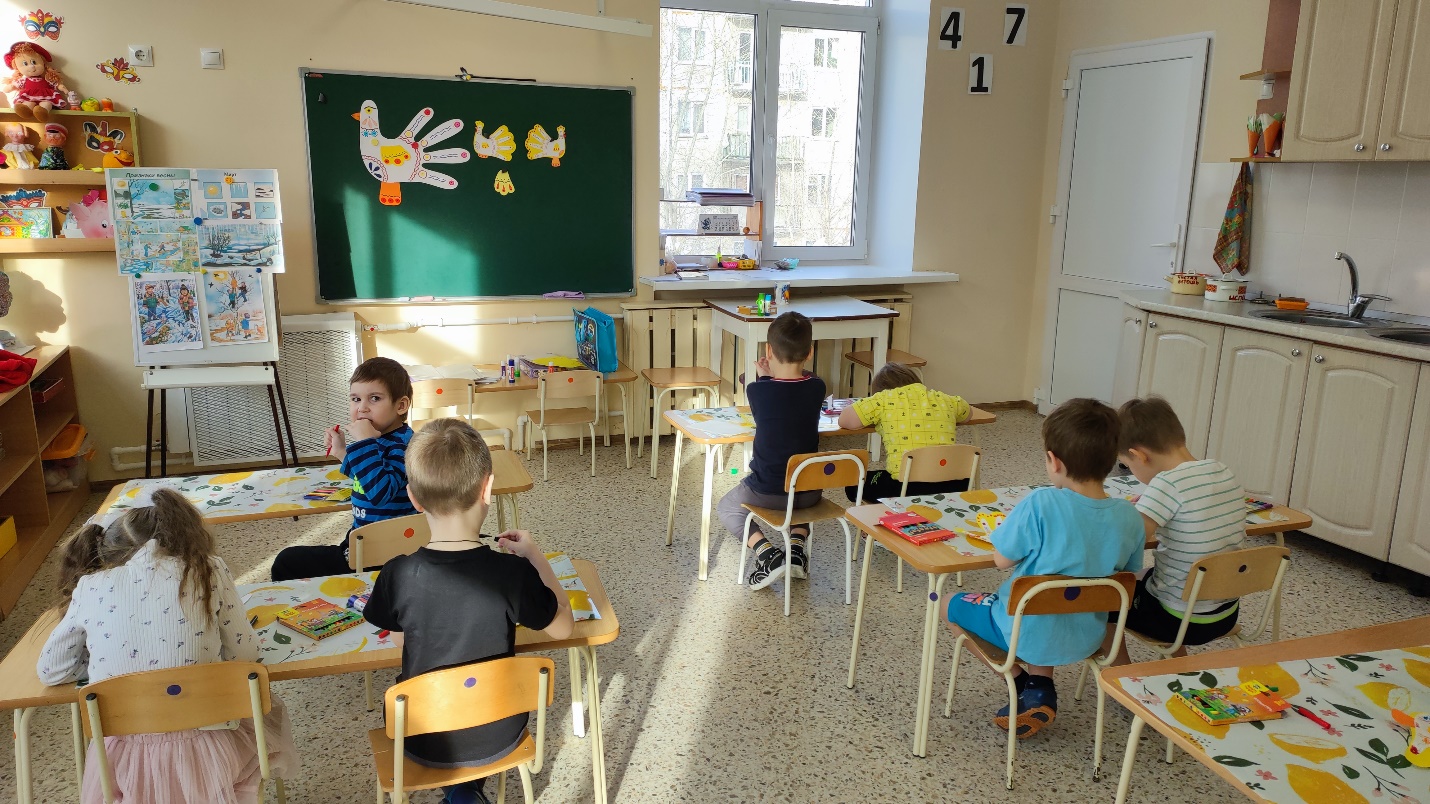 